.Charleston Steps x2Jazz box ¼ turn, swivels, Hitch and Heel FanRumba box forward, rumba box back, shuffle back, coaster stepStep, hitch, ¼ turn hitch, grapevine left, hitch, ¼ turn, grapevine Right, hitch, Side step, ¼ turn, StepEND OF DANCEHooray Henry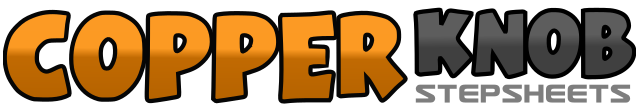 .......Count:32Wall:2Level:Beginner +.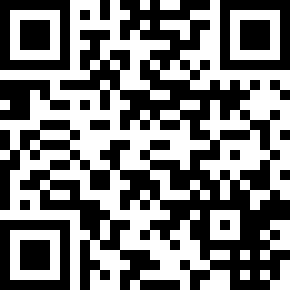 Choreographer:Rob Fowler (ES) - August 2011Rob Fowler (ES) - August 2011Rob Fowler (ES) - August 2011Rob Fowler (ES) - August 2011Rob Fowler (ES) - August 2011.Music:Hooray Henry - MagillHooray Henry - MagillHooray Henry - MagillHooray Henry - MagillHooray Henry - Magill........1,2Right touch forward, right step back3,4Left touch back, left step forward5,6Right touch forward, right step back7,8Left touch back, left step forward1,2Cross right over left, step back onto left3,4¼ turn to Right stepping right to right side, step left next to right5&6Twist heels left, twist toes left, twist heels left7&8&Hitch right knee, step right next left, fan right heel to right side, heel back in place1&2Step left to left side, step right next to left, step left forward3&4Step right to right side, step left next to right, step back onto right foot5&6Left shuffle back7&8Right coaster step1&Step forward onto left, hitch right2&¼ turn to the left stepping right to right side, hitch left3&4&Step left to left side, step right behind left, step left to left side, hitch right knee5&Make ¼ turn to left stepping right to right side, Step left behind right6&Step right to right side, hitch left7&8Step left to left side, step right behind left, ¼ turn to left stepping forward onto left.